ZP/2/2020Załącznik nr 2a MODYFIKACJA Z DNIA 18.06.2020 Zadanie 1 zakup, dostawa i montaż mebliSpecyfikacja ilościowo- wartościowa*Wykonawca jest zobowiązany do wpisania nazwy oferowanego produktu i/lub producenta i/lub kodu produktu i/lub modelu produktu tak, aby Zamawiający miał możliwość zweryfikowania bez przeszkód zgodności oferowanego produktu z opisem przedmiotu zamówienia (kolumna 2 i 3). Oferty bez wymaganych informacji wskazanych powyżej będą odrzucone. W przypadku braku możliwości identyfikacji produktu po jego kodzie/nazwie/producencie należy opisać parametry produktu.**do wszystkich produktów przyjmuje się tolerancję wymiarową +/- 5 cmWartość oferty netto ………………………………… zł., słownie (…………………………………………..);Wartość podatku VAT ……………………………….zł., słownie (……………………………………………);Wartość oferty brutto …………………………………zł., słownie (………………………………………….).Data, ……………………………………………………………………………………………..(pieczęć i podpis osób wskazanychw dokumencie uprawniającym do występowania wobrocie prawnym  lub posiadających pełnomocnictwo)Lp.NAZWAOPISILOŚĆJednostka miaryCena jednostkowa bruttoWARTOŚĆ BRUTTO*Wykonawca jest zobowiązany do wpisania nazwy oferowanego produktu i/lub producenta i/lub kodu produktu i/lub modelu produktu tak, aby Zamawiający miał możliwość zweryfikowania bez przeszkód zgodności oferowanego produktu z opisem przedmiotu zamówienia (kolumna 2 i 3). Oferty bez wymaganych informacji wskazanych powyżej będą odrzucone. W przypadku braku możliwości identyfikacji produktu po jego kodzie/nazwie/producencie należy opisać parametry produktu.1.2.3.4.5.6.7. (4x6)8.1. Szafa metalowa dwudrzwiowa, półkowa.przykładowy obraz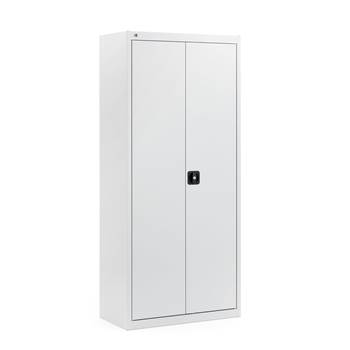 Korpus i drzwi szafy wykonane z blachy stalowej o wysokiej odporności na włamanie (grubość 0.8 mm). Zamek kluczowy z uchwytem, drzwi szafy blokowane w trzech punktach. 4 półki z regulacją zawieszenia. Zawiasy wewnętrzne. Kąt otwarcia drzwi 120 stopni. Kolor szary.Szafa malowana proszkowo o stabilnej konstrukcji.Wysokość 1700 mm, szerokość 800 mm, głębokość 400 mm      dopuszczalna tolerancja wymiarowa (+/- 5 cm.)1Szt.2.Szafka na klucze metalowawykonana z wysokiej, jakości blachy stalowejszary kolorna  80 do 100 kluczyzamykana cylindrycznym zamkiem (+ 2 klucze)zawiera ponumerowane naklejki do oznaczania haczykówzawiera oprócz kolorowych naklejek listy numerowewymiary 420 x 380 x 80 	dopuszczalna tolerancja wymiarowa (+/- 5 cm.)3Szt.3.Szafa metalowa na akcesoria do sprzątaniaprzykładowy obraz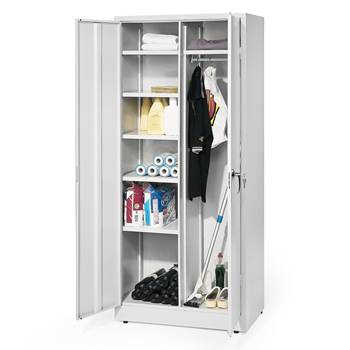 Praktyczna szafa gospodarcza na akcesoria do sprzątania z przegroda wewnętrzna i regulowanymi półkami (6 szt.), z których jedna posiada drążek na odzież. Wyposażona w zamek, który zapewnia bezpieczne przechowywanie. Malowana proszkowo – kolor szary. Wymiary: 1800 x 900 x 500 tolerancja wymiarowa +/- 5 cm. 1Szt.4.Zestaw mebli z nadstawką 1 w skład, którego wchodzi: szafa (element 1) zamknięta, wąska 1 szt. (szafa zamykana do wysokości około 1900 mm, wewnątrz 1 półka); szafka (element 2, element 4) z symetrycznymi szufladami, regałem na pomoce i półką zamykaną drzwiami - 2 szt.(szafka wyposażona w 8 szuflad, półkę otwartą oraz zamkniętą szafkę z półką pośrodku); szafka (element 3) z szufladami i regałem na pomoce 1 szt.(szafka wyposażona w 8 symetrycznych szuflad, 3 półki na pomoce); szafa (element 5) na pomoce 1 szt.(w jednej części z lewej strony 4 szuflady powyżej około 920 mm 3 półki  zamykane drzwiami, w drugiej części z prawej strony około 1900 mm zamykana drzwiami na zamek). Zestaw zgodny z rys. 1Korpusy: wykonane z płyty wiórowej melaminownaej o grubości min. 18 mm zakończonej obrzeżem PCV o grubości 2 mm dla frontów i o grubości 1 mm dla bocznych krawędzi.                                                Blaty: wykonane z płyty wiórowej melaminowanej o grubości min.18 mm zakończonej obrzeżem PCV o grubości 2 mm                                     Półki: wykonane z płyty wiórowej melaminowanej o grubości min. 18 mm oklejane z 4 stron – krawędź przednia z obrzeżem PCV o grubości 2 mm, pozostałe krawędzie z obrzeżem PCV o grubości 1 mm, półki montowane na podpórkach uniemożliwiających wypadanie oraz swobodne unoszenie półek.                                                                   Fronty: wykonane z płyty wiórowej melaminowanej o grubości min. 18 mm zakończonej obrzeżem PCV o grubości 2 mm.                      Szuflady: wykonane z płyty wiórowej melaminowanej o grubości min. 18 mm zakończone obrzeżem PCV o grubości 2 mm dla frontów i o grubości 1 mm dla bocznych krawędzi, prowadnice zapobiegające wypadnięciu szuflady.    Nadstawki: wykonane z płyty wiórowej melaminowanej o grubości min. 18 mm zakończonej obrzeżem PCV o grubości 2 mm.                           Zawiasy: puszkowe, z możliwością regulowania frontów, kąt otwarcia min. 110°                                                                                             Uchwyty: o  zaokrąglonym kształcie.                                                               Cokół: wykonany z płyty wiórowej melaminowanej o grubości min. 18 mm zakończonej obrzeżem PCV o grubości 2 mm o wysokości około 70mm  w cokole ukryte stopki umożliwiające regulację w zakresie 0-20 mm, regulacja od wewnątrz szafy.                                                   Ściana tylna: wykonana z płyty HDF min. 3 mm wpuszczana w korpus. Kolorystyka: buk.2zestaw5.Zestaw mebli z nadstawką 2 zgodny z  zestawem mebli z nadstawką 1. Różnica dotyczy elementów: 2, 3, 4. W dolnej części  szuflady zamieniono na szafki dwustronnie zamykane z półką pośrodku.  Korpusy: wykonane z płyty wiórowej melaminownej o grubości min. 18 mm zakończonej obrzeżem PCV o grubości 2 mm dla frontów i o grubości 1 mm dla bocznych krawędzi.                                                Blaty: wykonane z płyty wiórowej melaminowanej o grubości min.18 mm zakończonej obrzeżem PCV o grubości 2 mm                                     Półki: wykonane z płyty wiórowej melaminowanej o grubości min. 18 mm oklejane z 4 stron – krawędź przednia z obrzeżem PCV o grubości 2 mm, pozostałe krawędzie z obrzeżem PCV o grubości 1 mm, półki montowane na podpórkach uniemożliwiających wypadanie oraz swobodne unoszenie półek.                                                                   Fronty: wykonane z płyty wiórowej melaminowanej o grubości min. 18 mm zakończonej obrzeżem PCV o grubości 2 mm.                      Szuflady: wykonane z płyty wiórowej melaminowanej o grubości min. 18 mm zakończone obrzeżem PCV o grubości 2 mm dla frontów i o grubości 1 mm dla bocznych krawędzi, prowadnice zapobiegające wypadnięciu szuflady.    Nadstawki: wykonane z płyty wiórowej melaminowanej o grubości min. 18 mm zakończonej obrzeżem PCV o grubości 2 mm.                           Zawiasy: puszkowe, z możliwością regulowania frontów, kąt otwarcia min. 110°                                                                                             Uchwyty: o  zaokrąglonym kształcie.                                                               Cokół: wykonany z płyty wiórowej melaminowanej o grubości min. 18 mm zakończonej obrzeżem PCV o grubości 2 mm o wysokości około 70mm  w cokole ukryte stopki umożliwiające regulację w zakresie 0-20 mm, regulacja od wewnątrz szafy.                                                   Ściana tylna: wykonana z płyty HDF min. 3 mm wpuszczana w korpus. Kolorystyka: buk.4zestaw6.Zestaw mebli z nadstawkąprzykładowy obraz 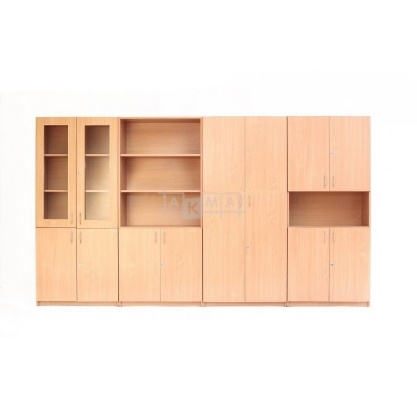 Zestaw mebli w kolorze dąb sonoma.Dł. zestawu 320 [cm]Zestaw składa się z: regału 4-drzwiowego z witryną przeszkloną o wymiarach: 80x180x38cm, regału bibliotecznego 1-szafkowego o wymiarach:  80x180x38cm regału bibliotecznego 2-szafkowego z półką otwartą pośrodku o wymiarach: 80x180x38cm oraz regału dzielonego pionowo 2-drzwiowego o wymiarach: 80x180x38cm. We wszystkich regałach wysokość półek dostosowana do rozmiaru segregatorów.Nadstawka na dwa poziomy segregatorówKorpusy wykonane z płyty meblowej laminowanej o grubości 18 mm.
Szerokość  półek dostosowana do wielkości segregatorów. Krawędzie oklejone okleiną PCV. Drzwi zamykane na zamek meblowy. Ściany tylne wykonane z płyty PDF min. 3 mm wpuszczane w korpus. Uchwyty o zaokrąglonym kształcie.3zestaw7.Biurko narożne dla nauczyciela z 2 kontenerami - zgodne z rys. 2.Blat biurka:  wykonany z płyty wiórowej melaminowanej o grubości min. 20 mm zakończony obrzeżem PCV, o zaokrąglonych narożnikach  Kontener: wykonany z płyty wiórowej melaminowanej o grubości min. 18 mm zakończonej obrzeżem PCV o grubości 2 mm, z1 szufladą na prowadnicach zapobiegających wypadanie szuflady i szafką zamykaną na zamek, wyposażony w komplet dwóch kluczy patentowych. Kolorystyka: buk.3Szt.8.BiurkoWykonane z płyty laminowanej o gr. 18 mm w tonacji buku, wykończone obrzeżem o gr. 2 mm. Wyposażone w 2 szafki i 2 szuflady, zamykane na zamek. 
• wym. 1300 x 600 x 760 mm 4Szt.9.Biurko składające się z 1 biurka i 1 regału na segregatory oraz 1 kontenera;Biurko i regał ustawione w literę L.przykładowy obraz 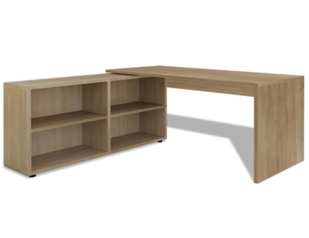 Biurko komputerowe składa się z 1 biurka i 1 regału na segregatory z 4 półkami. Meble można ustawić tak, by biurko i regał tworzyły literę L, część regału zamontowana pod biurkiem.Uniwersalność zmontowania zestawu na prawostronną i lewostronną kombinację.Biurko płytowe z tylną ścianą, blat w kształcie prostokąta. Wykonane z płyty laminowanej o grubości 25 mm, krawędzie blatu zakończone obrzeżem PCV o grubości 2 mm w kolorze płyty. Posiada przelotkę na kable. Biurko z ruchomą półką pod klawiaturę.Wymiary biurka: szer.- 700 mm; dł. – 1500 mm, wys.: 740 mm.Regał  z 4 półkami na segregatory z tylną ścianą, wykonany z płyty laminowanej o grubości 25 mm, krawędzie regału zakończone obrzeżem PCV o grubości 2 mm w kolorze płyty.Wymiary regału: 120 x 40 x 69 cm (szer. x gł. x wys.) Kontener (wymiary: szer.- 430 mm, gł. – 450 mm, wys.: 680 mm) wykonany z płyty wiórowej o grubości  18 mm zakończonej obrzeżem PCV o grubości 2 mm, z czterema szufladami na prowadnicach zapobiegających wypadanie szuflady. Wyposażony w kpl  kluczy patentowych.Kolorystyka: dąb sonoma.2Szt.10.Krzesło obrotoweKrzesło obrotowe z podłokietnikami na kółkach, materiał - ekoskóra, regulowana wysokość siedzenia, kolor - czarny. Kółka gumowe, mechanizm TILT, wymiary wys. 120 cm X gł. siedziska 50 cm x szer. siedziska 47 cm12Szt.11.Stół konferencyjnyModuł prostokątny, kolor buk, stelaże metalowe, malowane proszkowo, w kolorze czarnym. Stelaże łączone podwójnymi nitami. Regulowane stopki.  Wymiary: 1800x800/ grubości blatu 25 mm3Szt.12.Krzesło dla nauczycielaKrzesło tapicerowane, kolor stelażu czarny. Stelaż wykonany z profili stalowych o przekroju płasko owalnym 30x15x1,25mm oraz rury o śr.18x1,25mm. Siedzisko i oparcie wykonane z wysoko wytrzymałościowego polipropylenu, w kolorze szarym.28Szt.13.Biurko  z dwiema szufladami Płyta meblowa, okleina PCV 2mm, kolor buk. Wymiary: 1200x600x760mm1Szt.14.Szafa Ubraniowa do pokoju nauczycielskiegoSzafa ubraniowa wykonana jest z laminowanej płyty meblowej o grubości 18 mm. Wyposażona jest w oddzielnie zamykaną półkę. Wewnątrz szafa wyposażona jest w drążek na wieszaki do zawieszenia odzieży. Górna półka jak i główna część szafy zamykane są na zamek z dwoma kluczykami. Wymiary podstawowe szafy:wys.1850 mm, szer. 900 mm, głębokość szafy 580 mm. Kolor: buk.2Szt.15.Szafa ze schowkamiSzafa z 10 przegrodami, stopki z regulacją wysokości. Kolor: buk  Wymiary:1850x800x400mm3Szt.16.Sofa trzyosobowa Rozkładana sofa 3- osobowa.  Kolor: Ciemnoszary.  Dwie poduszki, pokrycie tapicerowane  przymocowane na stałe. Wymiary: 225x86x74, głębokość siedziska: 48cm, wysokość siedziska: 43cm. Rama siedziska: płyta wiórowa, lita sosna, pianka poliuretanowa 30 kg/m3, watolina poliestrowa, włóknina polipropylenowa, płyta pilśniowa, tektura.
Poduszka tylna: 70% ciętej pianki poliuretanowej/30% włókien poliestrowych, włóknina polipropylenowa
Sprężyna zig-zag: stal
Mechanizm: stal, barwiony lakier proszkowy epoksydowo/poliestrowy
Noga: Tworzywo polipropylenowe, lita brzoza, bezbarwny lakier akrylowy
Tkaniny: 100% poliester1Szt.17.Stoliki kawowe 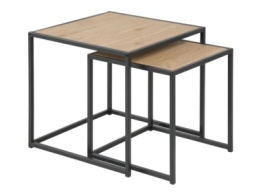 Przykładowy obrazZestaw składa się z 2 szt. stolików, rodzaj- kwadratowy,Stelaże wykonane zostały z metalu malowanego proszkowo na kolor czarny, w matowym wykończeniu. Blaty stolików kawowych wykonane są z płyty meblowej w okleinie dębowej (kolor „wild oak”). Z uwagi na zróżnicowane rozmiary stolików, mniejszy o wymiarach 40 × 40 × 40 cm może być przechowywany pod blatem większego o wymiarach 50 × 50 × 45 cm.1zestaw18.Lustro w ramie przykładowy obraz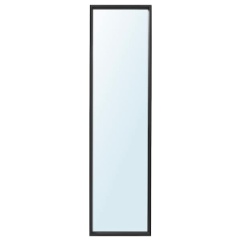 Lustro w czarnej ramie. Materiały Częsci główne: Płyta pilśniowa, Folia plastikowa Lustro: szkło Szyna wzmocniona, tył: Stal Galwanizowana  Wymiary: szerokość: 45 cm,
wysokość: 150 cm1Szt.19.Wieszak do szafy na ubrania przykładowy obraz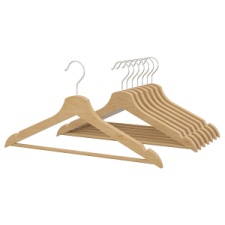 Części główne: lite drewno, bezbarwny lakier akrylowy
Hak: stal, galwanizowane. Wymiary: szerokość:43cm, grubość:14mm. Ilość w opakowaniu: 8szt.7 zestawów (56 szt.)zestaw20.Szafka uniwersalna	przykładowy obraz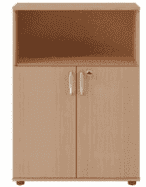 Wysoka na trzy poziomy segregatorów (1+2). Na dole drzwi na dwa poziomy. Drzwi zamykane na zamek meblowy, górna część otwarta na jeden poziom. Wykonana jest z płyty wiórowej laminowanej 18 mm. Widoczne krawędzie wykończone okleiną PCV. Kolor dąb sonoma.
 Wymiary   114 x 80 x 38    1Szt.21.Szafa biurowa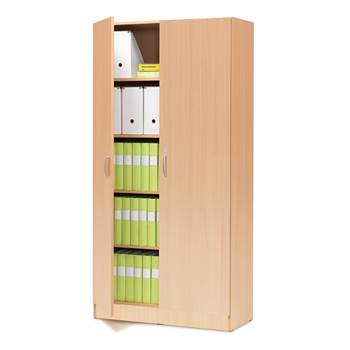 Przykładowy obrazkorpusy wykonane z płyty meblowej laminowanej o grubości 18 mm
Wysoka na pięć poziomów segregatorów. Szerokość  półek dostosowane do wielkości segregatorów. Krawędzie oklejone okleiną PCV. Drzwi zamykane na zamek meblowy. Ściany tylne wykonane z płyty PDF min. 3 mm wpuszczane w korpus. Uchwyty o zaokrąglonym kształcie. Kolor dąb sonoma.Wymiary  2000 x 460 x 400.		2Szt.22.Szafa ubraniowa jednodrzwiowaSzafa  wykonana jest z  płyty laminowanej o grubości 16mm,  posiada 2 półki oraz drążek. Jedna półka znajduje się u góry szafy nad drążkiem, druga na dole szafy. Dolna półka ma możliwość regulacji wysokości. W drzwiach szafy zastosowano  metalowe zawiasy oraz uchwyty o zaokrąglonym kształcie. Kolor dąb sonoma.Wymiary  2100 x 45 x 551Szt.23.Biurko narożne 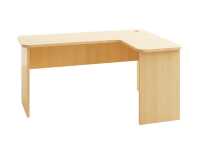 Przykładowy obrazBiurko płytowe , blat w kształcie litery L (prawe). Wykonane z płyty laminowanej o grubości 25 mm, krawędzie blatu zakończone obrzeżem PCV o grubości 2 mm w kolorze płyty. Posiada przelotkę na kable. Biurko z ruchomą półką pod klawiaturę umieszczoną po prawej stronie.Kolor dąb sonoma.Wymiary 1100 X 1550     h = 740 mm    1Szt.24.Kontenerek pod biurkoKontenerek wykonany z płyty wiórowej o grubości  18 mm zakończonej obrzeżem PCV o grubości 2 mm, z jedną szufladą na prowadnicach zapobiegających wypadanie szuflady i szafką zamykaną na zamek,  na kółkach . Wyposażony w kpl  kluczy patentowych. Kolor dąb sonoma.1Szt.25.Nadstawka na biurko  przykładowy obraz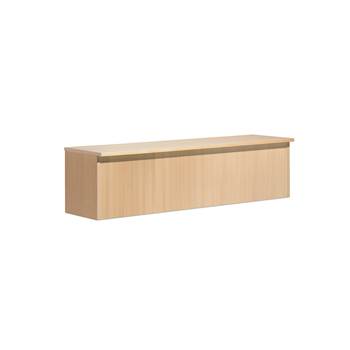 Nadstawka na biurko  wykonana  z płyty meblowej laminowanej o grubości 18 mm. Widoczne krawędzie wykończone są okleiną PCV w kolorze biurka. Kolor dąb sonoma.Wymiary  1550 X 40 X  251Szt.26.Stolik kwadratowyprzykładowy obraz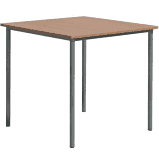 Stolik z płyty laminowanej kolor buk 25 mm, wykończony odpornym i estetycznym PCV 2 mm. Stolik na konstrukcji metalowej w  kolorze czarnym.Wymiary 700x700 mm1Szt.27.Stół z 4 krzesłami  - kolor biały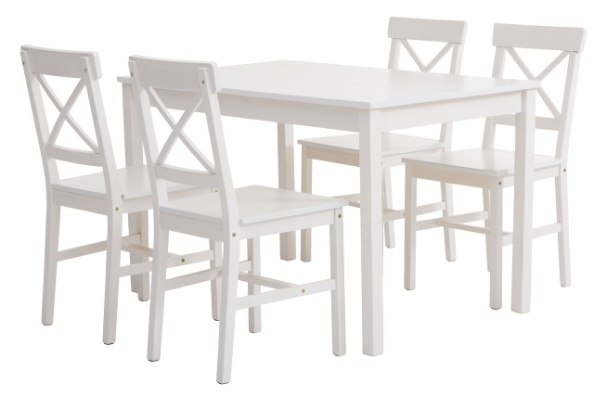 przykładowy obrazStół prostokątny lakierowany: Lita sosna i MDF. Szerokość75 x Długość 118 x Wysokość 73 cm. Krzesło: Lita sosna i MDF. Szerokość: 41 cm, Wysokość: 87 cm, Głębokość: 48 cm. Kolor krzeseł i stołu- biały.1Kpl.28.Szafa biurowa  przykładowy obraz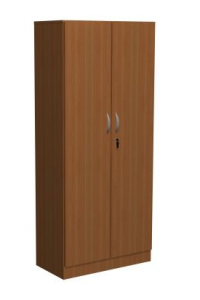 Szafa biurowa wym.1850x800x400mm, wykonana z płyty laminowanej 18 mm. Obrzeże PCV 2mm. Posiada 4 półki, 5 przestrzeni do przechowywania dokumentów. Zamykana na zamek z 2 kluczykami. Istnieje możliwość zamontowania zamków z system klucza MASTER. Metalowy uchwyt. 2Szt.29.Stół uczniowski wielorozmiarowy 2-osobowy rozmiar Nr 2-4Stół uczniowski wielorozmiarowy 2-osobowy rozmiar Nr 2-4
Wymiary: A 500 x B 1200 x H 530-640 mm
Wykonanie: Stelaż (masywny z podwójną nogą) wykonany z rury stalowej ø 32 x 1,5 mm, ø 28 x 2 mm i ø 20 x 1,5 mm, malowany farbą proszkową - kolor czarny, zatyczki zabezpieczające podłogę przed zarysowaniem, haczyki na tornistry.  Blat wykonany z płyty wiórowej laminowanej 18 mm - kolor buk, oklejony obrzeżem PCV 2 mm. Skokowa regulacja wysokości za pomocą śrub ustalających wymaganą wysokość.30sztuka30Stół uczniowski 2-osobowy rozmiar Nr 6Stół uczniowski 2-osobowy rozmiar Nr 6

Wykonanie: Stelaż (masywny z podwójną nogą) wykonany z rury stalowej ø 32 x 1,5 mm, ø 28 x 2 mm i ø 20 x 1,5 mm, malowany farbą proszkową - kolor czarny, zatyczki zabezpieczające podłogę przed zarysowaniem, haczyki na tornistry.  Blat wykonany z płyty wiórowej laminowanej 18 mm - kolor buk, oklejony obrzeżem PCV 2 mm. Skokowa regulacja wysokości za pomocą śrub ustalających wymaganą wysokość.13sztuka31.Stół uczniowski  1-osobowy rozmiar Nr 6Stół uczniowski  1-osobowy rozmiar Nr 6

Wykonanie: Stelaż (masywny z podwójną nogą) wykonany z rury stalowej ø 32 x 1,5 mm, ø 28 x 2 mm i ø 20 x 1,5 mm, malowany farbą proszkową - kolor czarny, zatyczki zabezpieczające podłogę przed zarysowaniem, haczyki na tornistry.  Blat wykonany z płyty wiórowej laminowanej 18 mm - kolor buk, oklejony obrzeżem PCV 2 mm. Skokowa regulacja wysokości za pomocą śrub ustalających wymaganą wysokość.82sztuka32.Krzesło uczniowskie  rozmiar Nr 6Krzesło uczniowskie rozmiar Nr 6

Wykonanie: Stelaż wykonany z rury stalowej ø 25 x 1,5 mm i ø 21 x 2 mm z regulacją skokową w zakresie Nr 2 do Nr 4, malowany farbą proszkową - kolor czarny. Siedzisko i oparcie wykonane ze sklejki 8 mm, malowane lakierem akrylowym - kolor buk.108sztuka33.Krzesło uczniowskie wielorozmiarowe rozmiar Nr 2-4Krzesło uczniowskie wielorozmiarowe Nr 2-4
Wymiary: A 410 x B 370 x H 580-695 mm
Wykonanie: Stelaż wykonany z rury stalowej ø 25 x 1,5 mm i ø 21 x 2 mm z regulacją skokową w zakresie Nr 2 do Nr 4, malowany farbą proszkową - kolor czarny. Siedzisko i oparcie wykonane ze sklejki 8 mm, malowane lakierem akrylowym - kolor buk.60sztuka34.Ławki korytarzoweWykonane na stelażu z kształtownika 20/60 i rury fi 25 malowanego farbami proszkowymi w czarnym kolorze. Siedzisko wykonane z płyty meblowej. Kolor buk. Szerokość siedziska 350 mm, wysokość siedziska 440 mm, długość ławki 1800 -2000 mm. dopuszczalna tolerancja wymiarowa +/- 5 cm10sztuka35.Zestaw mebli kuchennych 240 cm  +  2 szafki dodatkowe (dolna i górna) wraz ze zlewozmywakiem, baterią i syfonem .Zlewozmywak stalowy, jednokomorowy z ociekaczem 1 szt. Szerokość: 400 mm, Długość: 750 mm, Głębokość: 140 mm, Do szafki: 500 mm, Odpływ: 2 cale, Model: 1 komora, Syfon w zestawie. Bateria kuchenna – 1szt.Wysokość całkowita (w cm): 32.5 Wysokość pod wylewką (w cm): 23.2 Zasięg wypływu wody (w cm): 18 Wyciągana wylewka: nie Typ produktu 	1-uchwytowa Rodzaj wylewki 	wylewka U     Kolor 	Szary              Szerokość całkowita (w cm) 	9,5Typ otworu 	Z pojedynczym otworem Typ montażu 	Mocowanie sztorcoweW załączeniu przykładowe obrazy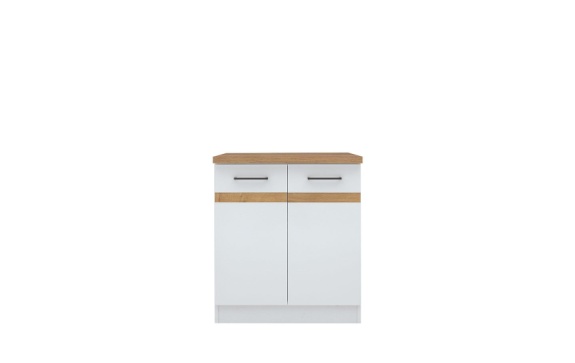 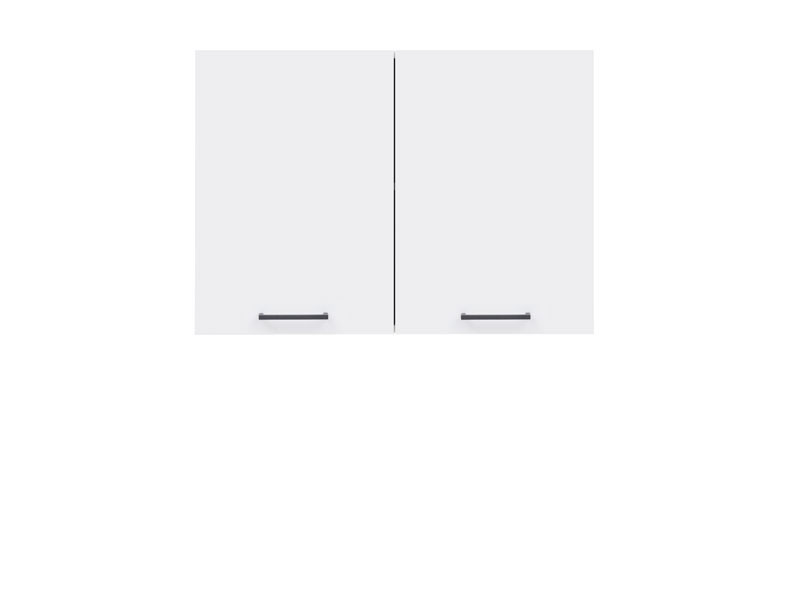 Wykorzystane materiały:Korpus: płyta wiórowa laminowana, krawędzie melaminoweFronty: płyta wiórowa, płótno (lewa strona)Blat: płyta wiórowa, laminat, krawędzie cięte melaminoweAkcesoria: prowadnice rolkowe, zawiasy, uchwyt plastikowy, ślizgaczeGłębokość szafek dolnych:47 cmGłębokość szafek górnych:30,5 cmGrubość blatu:3,2 cmMateriał: płyta meblowa Wysokość szafek dolnych:85,2 cmWysokość szafek górnych:57,5 cmW skład zestawu wchodzą szafki: 1) szafki górne: szafka dwudrzwiowa 80 cm; 2 x szafka dwudrzwiowa 60 cm,  i szafka jednodrzwiowa 40 cm. 2) szafki dolne: szafka dwudrzwiowa zlewozmywakowa 80 cm , szafka dwudrzwiowa 60 cm z dwoma szufladami i szafka jednodrzwiowa 40 cm z jedną szufladą oraz blaty na wszystkie szafki (za wyjątkiem szafki zlewozmywakowej). 3)  blaty i uchwyty wliczone w cenę Szerokość zestawu:240cmKorpusy w kolorze bieli zestawiono z frontami w kolorze biały połysk. Przełamaniem jest wstawka w szafkach dolnych, w wybarwieniu dąb burlington, a wykończeniem całości jest efektowny blat w kolorze dąb craft złoty.Szafka dodatkowa dolna -  dwudrzwiowa z dwoma szufladamiWykorzystane materiałyKorpus; płyta wiórowa laminowana, krawędzie oklejane melaminąFonty: płyta wiórowaBlat: płyta wiórowa laminat, przednia krawędź obrzeże sztuczne, krawędzie cięte oklejane melaminą w kolorze blatówAkcesoria: zawiasy, uchwyt plastikowy fronty z nawierceniami pod uchwyt rozstaw 128mm, noga - ślizgacz wbijany.Korpus w kolorze bieli zestawiono z frontami w kolorze biały połysk. Przełamaniem jest wstawka w szafkach dolnych, w wybarwieniu dąb burlington, a wykończeniem całości jest efektowny blat w kolorze dąb craft złoty.Szafka dodatkowa górna - dwudrzwiowaWykorzystane materiały:Korpus; płyta wiórowa laminowana, krawędzie oklejane melaminąFonty: płyta wiórowaAkcesoria: zawiasy , uchwyt plastikowy , fronty z nawierceniami pod uchwyt rozstaw 128mm, Korpus w kolorze bieli zestawiono z frontami w kolorze biały połysk. 1zestaw36.KOMPLET MEBLI, W SKŁAD KTÓREGO WCHODZĄ:Szafa aktowa (1 element) zamknięta do wysokości  1615 mm, szerokość 805 mm, głębokość 420 mm, wewnątrz półki z przeznaczeniem na segregatory. Szafa ubraniowa dzielona do wysokości 1615 mm, szerokość  805mm, głębokość 420 mm wewnątrz drążek na odzież i 4 półki. Szafka z witryną o wysokości  1255 mm, szerokość 1605 mm, głębokość 420 mm wewnątrz półki z przeznaczeniem na segregatory.Szafka wisząca z półką o wymiarach 800 mm x400 mRegał na segregatory o wymiarach 420mm x 1470 mmKorpusy wykonane z płyty melaminowanej Wieniec dolny i górny oraz półki o grubości 25 mm, drzwi uchylne wyposażone w zamek oraz uchwyty metalowe w kolorze srebrny mat. Cokół o wysokości 15 cm z płyty o grubości 25 mm. Ściana tylna wykonana z płyty min. 3 mm wpuszczana w korpus.Kolorystyka wiśnia mirabellaSzafa ubraniowa dzielona w pionie na część lewą i prawą. Po prawej stronie – drążek na część ubraniową, po lewej 4 półki grubości 25 mm.Szafa z witryną dzielona w pionie na 3 części. Po prawej i lewej stronie szafki drzwi uchylne z płyty.Środek szafki wyposażony w podwójne drzwi uchylne wykonane ze szkła mlecznego w aluminiowej ramie, wyposażone w małe uchwyty.Szafka wisząca  posiada drzwiczki podnoszone do góry wykonane z szyby mlecznej z zawiasami teleskopowymi.1Kpl.37.Biurko o wymiarach o szerokości 1800 mm, głębokości 900 mm i wysokości 750 mm, kontener podwieszany po stronie prawej wyposażony w 4 szuflady. Przykładowy obraz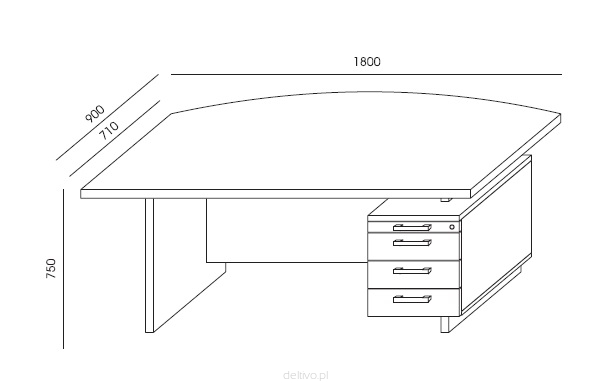  Korpysy wykonane z płyty melaminowanej,Blat i nogi o grubości 40 mm, kontener z 4 szufladami metalowymi z cichym domykiem w tym jedna szuflada piórnikowa.Zamek centralny z blokadą wysuwu.Uchwyty metalowe  srebrny matKolorystyka wiśnia mirabella1Szt.38.Szafka przybiurkowa o wysokości  620 mm, szerokość 1650 mm, głębokość  480 mm wyposażona w dwoje drzwi przesuwnych oraz zamek . Przykładowy obraz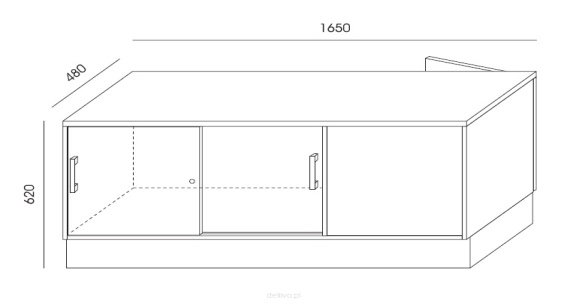 Korpusy: wykonane z płyty melaminowanej Wieniec górny i dolny o grubości 25 mmUchwyty metalowe  srebrny matCokół: o wysokości 15 cm z płyty o grubości 25 mm, Ściana tylna wykonana z płyty min. 3 mm wpuszczana w korpus.Kolorystyka wiśnia mirabella1Szt.39.Zestaw stolików o wymiarach:stolik nr 1: wysokość 450 mm, szerokość 1000 mm i głębokość 500 mm;stolik nr 2: wysokość 400 mm, szerokość 800 mm i głębokość 500 mm;Przykładowy obraz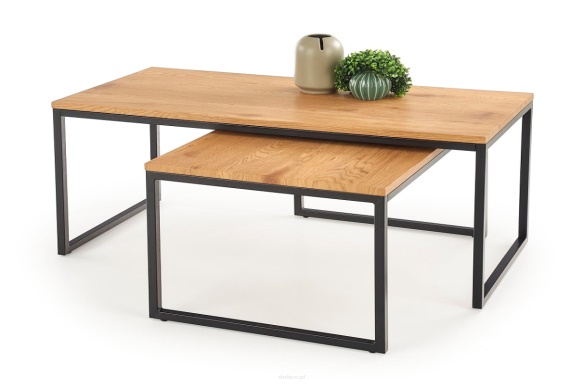 Blaty kwadratowe wykonane z płyty MDF z okleiną naturalną o grubości 20 mm. Stelaż w kolorze czarnym pomalowany w technologii proszkowej.Kolorystyka wiśnia mirabella1zestaw40.Komplet wypoczynkowy 1 kanapa + 2 fotele o wymiarach:Sofa o wymiarach szerokość 2150 mm, głębokość 950 mm i wysokość  860 mm szt.1Fotel o wymiarach szerokość  750 mm, głębokość 750 mm i  wysokość 800 mm szt.Korpus i poduchy:  z tkaniny w kolorze grafitowymKanapa: w kształcie prostokątnym, na oparciu 3 poduchy, boki bez zaokrągleń szer. 120 mm. Nóżki niewidoczne.Fotele: w kształcie prostokątnym, , boki bez zaokrągleń szer. 120 mm. Nóżki drewniane jasne.1 komplet41.Krzesło o wymiarach szerokość  400 mm, głębokość 380 mm, wysokość 960 mm.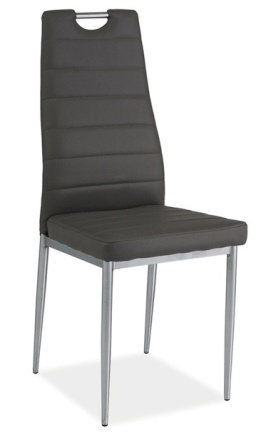 Przykładowy obrazKonstrukcja:  na stelażu metalowym w kolorze srebrnym mat, nogi proste.Tapicerka: skaj, pikowanyKolorystyka: czarny8Szt.RazemXXXXX